行政处罚案件信息公开表序号行政处罚决定文书号案件名称违法企业名称或违法自然人姓名违法企业统一信用代码法定代表人姓名主要违法事实行政处罚的种类和依据行政处罚的履行方式和期限作出处罚的日期1西市监处罚〔2024〕0210号西安市高新区博源酒业侵犯注册商标专用权案西安市高新区博源酒业（王凯松）92610131MAB0KDJ29B 经查，当事人西安市高新区博源酒业通过非正常商业习惯和非正常商务渠道购入标识“”图形商标，标称生产厂家为贵州茅台酒股份有限公司，名称为“茅台酒1935”，规格为53%vol、500ml的白酒，一箱合计6瓶用于销售，售价为950元/瓶，合计销售价值为5700（伍仟柒佰）元，综合认定以上商品违法经营额为5700（伍仟柒佰）元人民币整。上述白酒被贵州茅台酒股份有限公司，辨认为侵权商品，当事人对辨认结果无异议。在调查中办案人员要求当事人提供供货者的许可证和食品出厂检验合格证或者其他合格证明，当事人陈述未按照要求履行进货查验。当事人，构成了侵犯注册商标专用权和未履行进货查验的行为。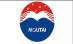 当事人的上述行为违反了《中华人民共和国商标法》第五十七条第三项、《中华人民共和国食品安全法》第五十三条第一款。依据《中华人民共和国商标法》第六十条第二款及《中华人民共和国食品安全法》第一百二十六条第一款第三项”之规定，并决定处罚如下：1、警告；2、没收侵犯贵州茅台酒股份有限公司注册商标专用权的商品“茅台酒1935”，规格为53%vol/500ml的白酒,6瓶；3、罚款人民币9000（玖千）元整。2024年04月28日，我局向当事人送达了西市监处罚〔2024〕0210号行政处罚决定书，当事人应在收到本处罚决定书之日起十五日内缴纳罚款。到期不缴纳罚款的，依据《中华人民共和国行政处罚法》第七十二条的规定，本局（队）将每日按罚款数额的百分之三加处罚款，并依法申请人民法院强制执行。2024年04月23日